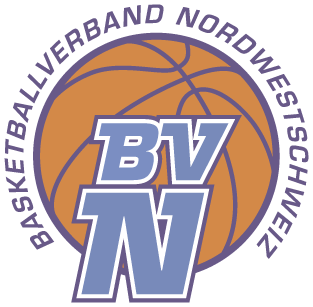 Antrag auf SpielverschiebungaltNEUBegründung:Antragsteller	Datum: Gegner	Datum:Entscheid AGS: Gesuch	Datum:Allf. Bemerkungen: Entscheid Spiko: Gesuch	Datum: Allf. Bemerkungen: Gebühr zu Lasten:	Antragsteller / Gegner / Spiko / Schiko /		Kosten: Anträge auf Spielverschiebung sind bis spätestens 5 Tage vor dem alten Termin via Mail an die Spiko (spiko@bvn.ch) einzureichen. Bitte die Verschiebungsgebühr direkt auf das Postkonto 40-2374-2, IBAN CH83 0900 0000 4000 2374 2 des BVN überweisen. Es wird keine separate Rechnung ausgestellt. Die jeweiligen Ansätze sind im Wettspielreglement geregelt (>8W vor Termin = 20.- Fr., 4-8W vor Termin 50.- Fr., 2-4W vor Termin 100.- Fr., 1-2W vor Termin 150.- Fr. Weniger als 5 Tage vor dem Termin kann eine Verschiebung nur in Ausnahmefällen (s. Wettspielreglement) genehmigt werden. Massgeblich ist das Datum der Erstmeldung an die Spiko.).Kopien an:	Antragsteller	Gegner	AGS	Spiko	Kassier BVN	Kassier AntragstellerTagDatumZeitSpielNr.LigaHeimGastHalleTagDatumZeitSpielNr.LigaHeimGastHalleClubNameVornameEmailTelefonClubNameVornameEmailTelefon